Перечень зданий и сооружений ОАО «Слонимская КПФ» по состоянию на 24.02.2021 г., подлежащих продаже или сдаче в арендуПо всем интересующим вопросам обращаться к заместителю директора по идеологической работе Плюсковой Елене Сергеевне по тел. 8(01562)2-50-43, 8(044)537-17-79.Наименование объектаИнформация о земельном участкеФотоИнвентарный номер по ЕГР, адрес объектаХарактеристика объекта.Общая площадь, м2/неиспользуемая площадь, м2Предполагаемый способ вовлечения в хозяйственный оборотПримечание (величина коэффициента)Здание центральных ремонтных мастерских0,0693Га,425450100001007942,участок выделен.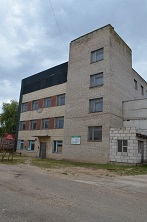 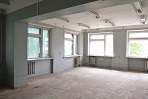 № 450/С-20683, г. Слоним, ул. Брестская 50,Год постройки - 1975.4этажа, высота потолка 3 м.Есть лифтовая шахта, вентиляция естественная. Имеется электро-, водоснабжение, канализация.Требуется капитальный ремонт.  Возможно выделение в самостоятельный комплекс.1900,5/1900,5Сдача в аренду (прямой договор), продажа.3Здание компрессорной23,4307Га, 425450100000001950, имеется возможность выделения.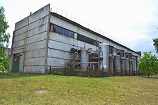 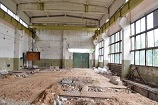 № 450/С-26011, г. Слоним, ул. Брестская, 50Год постройки – 1978.1-2 этажное, высота потолка 1-этажной части – 8,78 м, 2-го этажа 4,32 м.Имеется тепло-, электро-, водоснабжение, канализация. Здание отдельно стоящее. Требуется текущий ремонт.  Асфальтированные подъездные пути. Возможно выделение в самостоятельный комплекс.833,8/833,8Сдача в аренду (прямой договор), продажа.3Цех нетканых материалов (незавершенное строительство -31%)23,4307Га, 425450100000001950, имеется возможность выделения.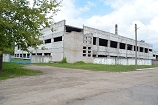 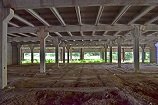 г. Слоним,  ул. Брестская, 50Год постройки - 1991.1-2 этажа., высота 8,78 м. Здание отдельно стоящее, требуется обследование несущих конструкций с последующим продолжением строительства или сносом. Имеются подъездные пути. Возможно выделение в самостоятельный комплекс.6529,7/6259,7Продажа.Здание прирельсового склада0.0303 Га, 425450100001009162, участок выделен.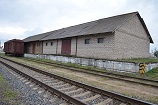 № 450/С-29536, г. Слоним, ул. Железнодорожная, 9Год постройки – 1982 г. 1 этаж, высота – 5,8 м. Здание отдельно стоящее. Имеется рампа, вентиляция естественная, освещение естественное и искусственное. Имеются  асфальтированные и ж/д подъездные пути. Возможно выделение в самостоятельный комплекс.162,0/162,0Сдача в аренду (прямой договор).3Помещения административно-бытового корпуса (2,3 этажи – под производство,6-й этаж – под офисы)23,4307Га, 425450100000001950, без выделения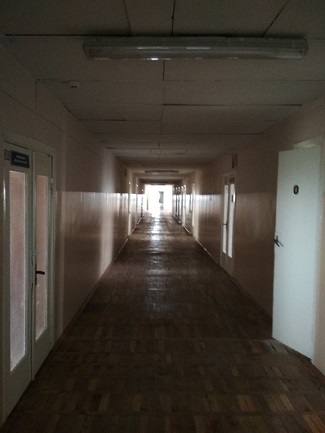 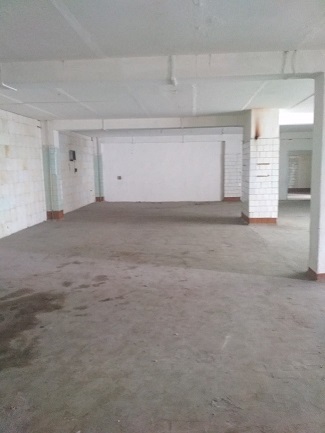 № 450/С- 1815, г. Слоним ул. Брестская 50Год постройки – 1977. 6-этажей, высота – 3 м. S 2 этажа – , 3 этажа – , 6 этажа –  .Лифты – 2 шт. Имеется электро-, тепло-, водоснабжение , вентиляция естественная. Нуждается в текущем ремонте. Возможно выделение в самостоятельный комплекс.11567,0/1693,76Сдача в аренду (прямой договор).3